Kulturní výbor ve spolupráci s obcí Hluchov pořádá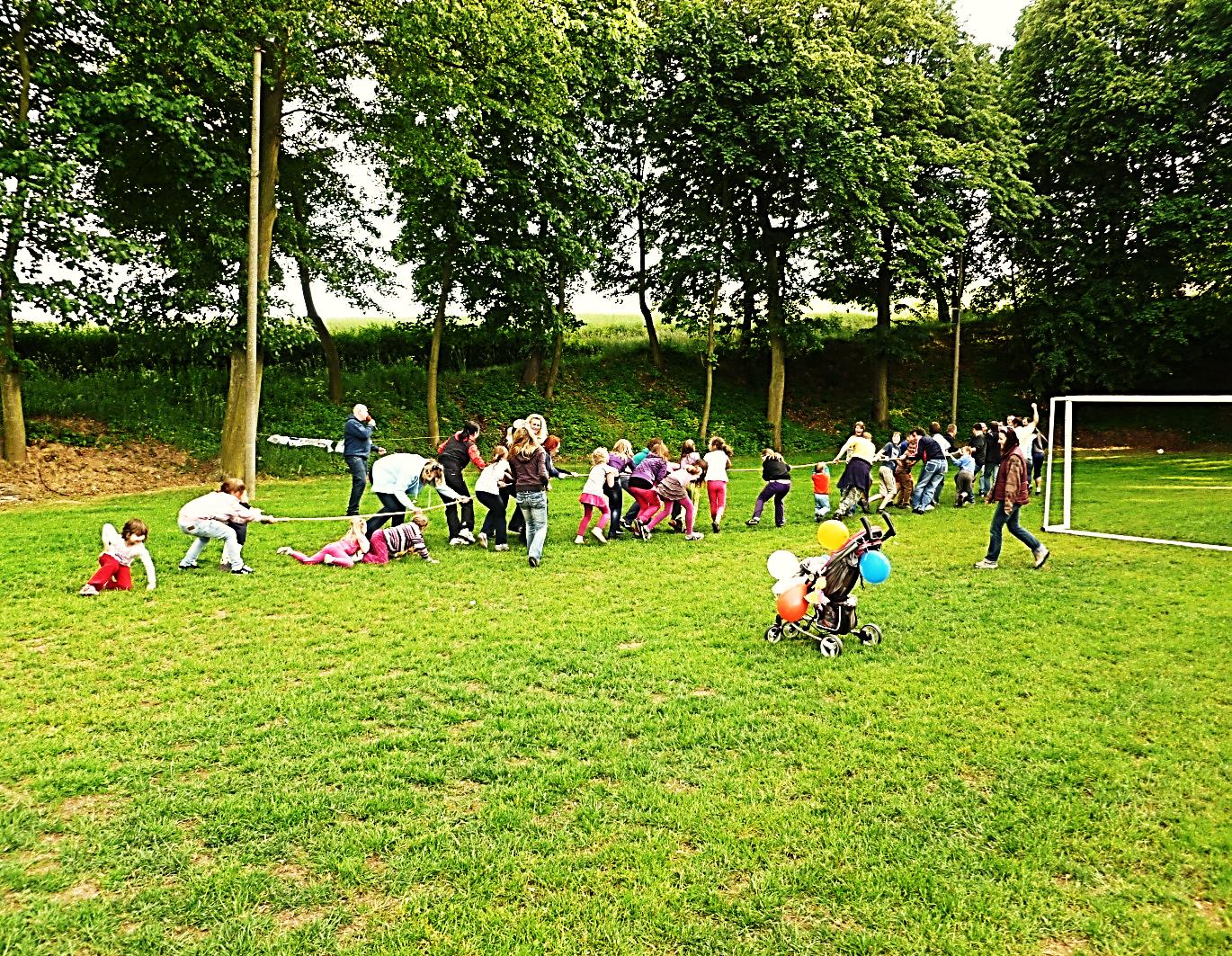 Dětský        den                                                                          Sportovní areál „Hliník“                    sobota 1. června 2019                          od 14:30 hodinPro děti bude opět připraveno plno zábavy a soutěží              o zajímavé ceny včetně bohatého občerstveníKdo zůstane doma, o moc přijde…………….